Mod. 07/ERSUPA_Decertificazioni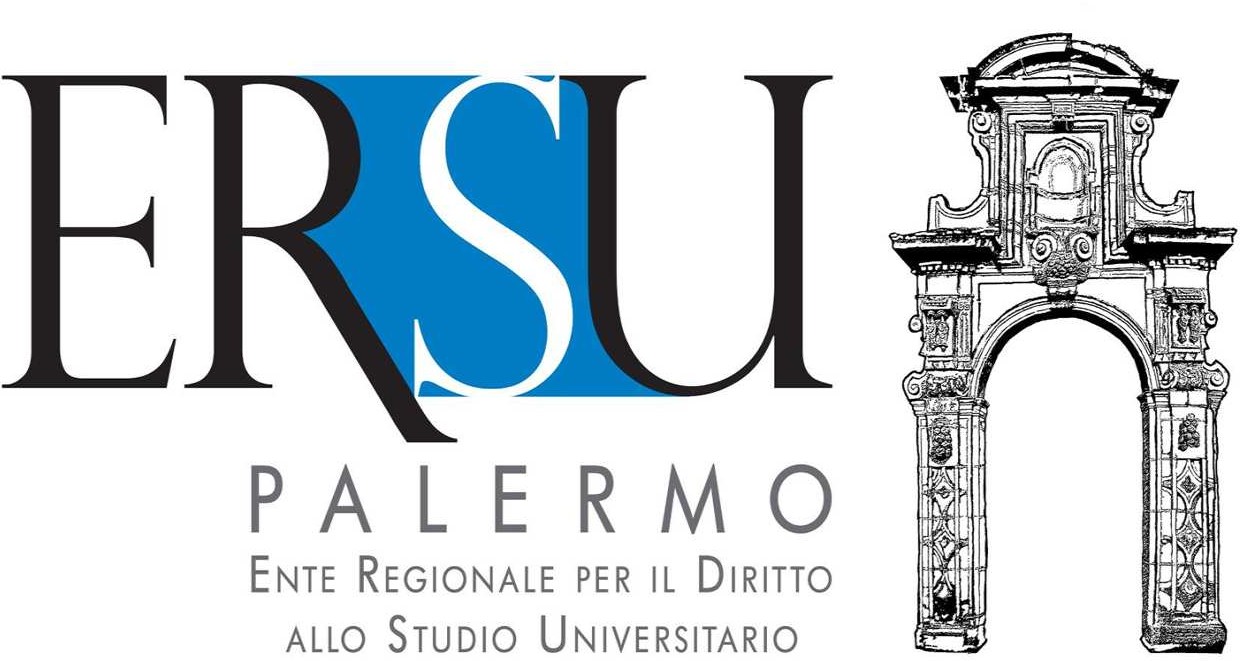 Substitute Declaration of Self - CertificationRenouncement of benefits for the right to study at University of ERSU of PalermoThe undersigned  	born on __/__/____in___ 	County  	tax payer identification number  		, participant in the competition announcement for the allocation of scholarships and services for the right to university study of the ERSU of Palermo for the academic year ___________(practice n____________).aware that anyone who makes false declarations is punished under the Penal Code and special laws on the matter, pursuant to and for the purposes of the D.P.R. n. 445/2000DECLAREto revoke the aforementioned request and to renounce the benefits for the right to university study for the academic year _______;Other declarations  	Attachments:copy of identification document;Place and Date			Signature